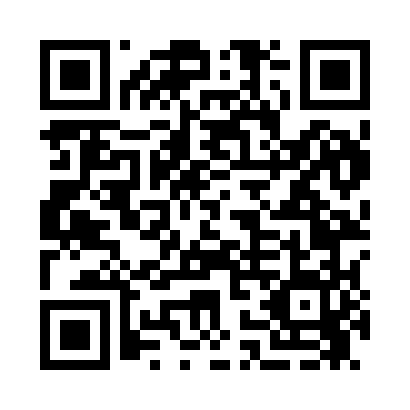 Prayer times for Argent, Louisiana, USAWed 1 May 2024 - Fri 31 May 2024High Latitude Method: Angle Based RulePrayer Calculation Method: Islamic Society of North AmericaAsar Calculation Method: ShafiPrayer times provided by https://www.salahtimes.comDateDayFajrSunriseDhuhrAsrMaghribIsha1Wed5:076:201:034:427:468:592Thu5:066:191:034:427:479:003Fri5:046:181:024:427:489:014Sat5:036:171:024:427:489:025Sun5:026:161:024:427:499:036Mon5:016:151:024:427:509:047Tue5:006:141:024:427:509:058Wed4:596:131:024:427:519:069Thu4:586:131:024:427:529:0710Fri4:576:121:024:427:529:0711Sat4:566:111:024:427:539:0812Sun4:556:101:024:427:549:0913Mon4:546:101:024:427:559:1014Tue4:536:091:024:427:559:1115Wed4:536:081:024:427:569:1216Thu4:526:081:024:427:579:1317Fri4:516:071:024:427:579:1418Sat4:506:071:024:427:589:1519Sun4:496:061:024:427:599:1620Mon4:486:051:024:427:599:1621Tue4:486:051:024:428:009:1722Wed4:476:041:024:438:019:1823Thu4:466:041:024:438:019:1924Fri4:466:041:034:438:029:2025Sat4:456:031:034:438:029:2126Sun4:456:031:034:438:039:2127Mon4:446:021:034:438:049:2228Tue4:436:021:034:438:049:2329Wed4:436:021:034:438:059:2430Thu4:426:011:034:438:059:2431Fri4:426:011:034:438:069:25